Ministry of Education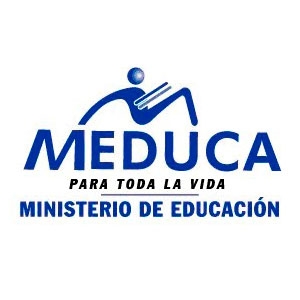 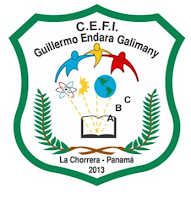 English DepartmentC.E. Guillermo Endara GalimnayReview ModuleStudent: ___________________________________    Level: 6° ______                         year: 2020Teacher: Cristhian Serrano Q. 1. INSTRUCTION: OBSERVE THE INFORMATION IN THE SQUARE AND COMPLETE THE MAP. WRITE THE CORRECT OPTIONS THAT BELONG TO LITERATURE. Literature 2. INSTRUCTION: READ THE DEFINITION OR SENTENCES THEN COPY THEM NEXT TO THE CORRECT LITERARY ELEMENTS. 1. It refers to the problem in the Reading.                      2. It refers to the place where the event happens. 3. It refers to peolpe, animals sor things performing in the reading.     4. It is the person who writes the story. 5. It means the series of events: first, next, etc.                      6. It is the name of the story 7. it is the conclusion of the readingPlot: ____________________________________________________________________________________ Setting: __________________________________________________________________________________ Chararcters: ______________________________________________________________________________ Title: ____________________________________________________________________________________ Conflict: ________________________________________________________________________________ Autor: ___________________________________________________________________________________ Resolution: ______________________________________________________________________________ 3. OBSERVE THE TREE AND WRITE THE PARTS IN SINGULAR AND PLURAL 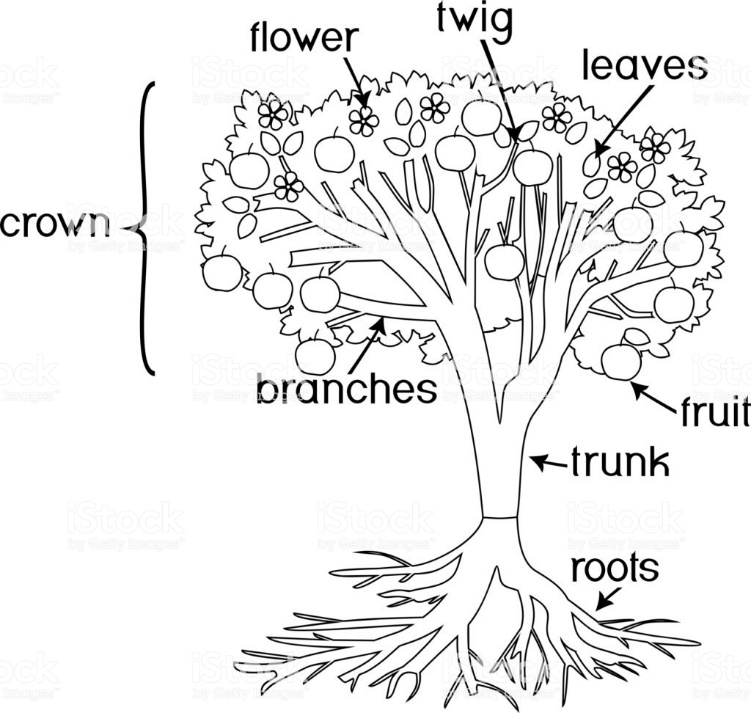 MESSAGE FROM THE TEACHER: Protect yourself and your family: wash your hands with water and soap. Don´t touch your face, eyes, and mouth. Avoid physical contact with other. Say hello from a distance of 1 meter. Soap: jabón                     avoid: evitar Ministry of EducationEnglish DepartmentC.E. Guillermo Endara GalimnayReview Module (N.E.E)Student: ___________________________________    Level: 6° ______          year: 2020Teacher: Cristhian Serrano Q. 1. INSTRUCTION: COMPLETE THE MAP. WRITE THE CORRECT OPTIONS THAT BELONG TO LITERATURE. (Escoger 7 palabras que pertenezcan a literatura y con eso completa el mapa)Literature 2. INSTRUCTION: READ THE DEFINITION OR SENTENCES THEN COPY NEXT TO THEM THE CORRECT LITERARY ELEMENTS. (Copie la palabra a lado de su definición correcta) TITLE             PLOT               RESOLUTION             SETTING            CHARACTERS            CONFLICT             AUTHOR1. ___________________________: It refers to the problem in the Reading.                      2. ___________________________: It refers to the place where the event happens. 3. ___________________________: It refers to peolpe, animals sor things performing in the reading.     4. ___________________________: It is the person who writes the story. 5. ___________________________: It means the series of events: first, next, etc.                     6. ___________________________: It is the name of the story 7. ___________________________: it is the conclusion of the reading3. OBSERVE THE TREE AND WRITE THE PARTS IN SINGULAR AND PLURAL. SEE THE OPTIONS     (Identifique las partes del árbol y escriba la palabra en singular y plural, vean las opciones)1. root / roots                         2. branch / branches                   3. trunk / trunks                     4. leaf / leaves 5. fruit / fruits                        6. flower / fowersMESSAGE FROM THE TEACHER: Protect yourself and your family: wash your hands with water and soap. Don´t touch your face, eyes, and mouth. Avoid physical contact with other. Say hello from a distance of 1 meter. Soap: jabón                     avoid: evitar1. Camera        2. Poetry/Poem         3. Pencil case         4. Short story       5. School       6. Legends        7. Parks                 8. Fiction          9. students           10. Non-fiction          11. Saturday        12. Fables      13. houses         14. Tales.    1. Camera        2. Poem         3. Pencil case         4. Story       5. School       6. Legends        7. Parks                 8. Fiction          9. students           10. Non-fiction          11. Saturday        12. Fables      13. houses         14. Tales.    